-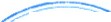 ,_.  \E.NTO Co1,;:¡."-"'	•	r/,.----------------------------------AY UNTAMIENTO CONSTITUCIONALSAN JUAN DE LOS LAGOS, JALISCO, 2015-20 18:z:/'		"\\ EN  SAN  JUAN   DE  LOS  LAGOS,  JALISCO  SIENDO  LAS   10:45  HORAS  CON CUÁRENTA  Y  CINCO  MINUTOS  DEL  DIA  12 DE  MAYO  DEL  AÑO  2017  DOS  MIL"'  S,.\CRETAFMo .DIEqSI ETE, POR LO QUE  ESTANDO  REUNlDOS  EN  EL SALON  DE SESIONES  LOS"1-	UNTA MIENT  WfDORES QUE INTEGRAN EL H. AYUNTAMIENTO DE SAN JUAN DE LOS LAGOS, SE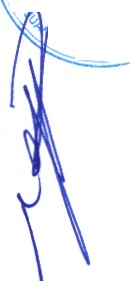 otos    Go  'eJK>CEDE A  CELEBRAR ESTA SESION ORDINARIA, Y ACTO CONTINUO EL SERVlDORLA--::i>UBLICO   ENCARGADO   DE  LA   SECRETARIA     DE  ESTE  AYUNTAM I ENTO   PROCEDERAA  TOMAR  LISTA  DE  ASISTENCIA  Y  EN  SU CASO HACER  LA  CORRESPONDIENTEDECLARA TORJA DE QUORUM LEGAL.-- - • - • - - -- - -- -- - -- - - -- - - - -- - - - - - - - - - - -PRESIDENTE MUNICIPAL.- C. ALEJANDRO DE ANDA LOZANO.- ----------------PRESENTE. REGIDORA MUNICIPAL.- C. RUTH ARCELIA GUTIERREZ MARTIN.- ------------AUSENTE. REGIDOR MUN ICIPAL.- C. JOSE GUADALUPE BUENO MARTINEZ.- ------------PRESENTE. REGIDORA MUNICIPAL.- MTRA. MARCELA BECERRA VI LLA.- -------------------AUSENTE.REGIDOR MUNIC IPAL.- C. ANGEL HERNANDEZ CAMPOS.- -----------------------PRESENTE. REGIDORA MUN ICIPAL.- MTRA. IRMA LETICIA REYNOSO NAVARRO. - ------PRESENTE. REGIDOR MUN ICIPAL.- C. BENJAMIN ATILANO ESCOTO.- -----------------------PRESENTE. REGIDORA MUNICIPAL.- LIC. JESSICA ELIZABETH PADILLA DE LUNA.- ----PRESENTE. SINDICO MUNICIPAL.- LIC. PABLO ESTEBAN GONZALEZ RAMIREZ.- --------PRESENTE. REGIDOR MUNICI PAL.-. MTRO. JAVIE R PADILLA LOPEZ- -------------------------PRESENTE.REGIDORA MUNICIPAL.- C. ADRIANA FLORES ZERMEÑO.- ----------------------PRESENTE.REGIDOR MUNICIPAL.- DR. ANTONIO GALLARDO ALVAREZ.- -----------------PRESENTE. REGIDOR MUNICIPAL.- DR. FLAVIO ALEJANDRO DE ANDA DE ANDA.- -----PRESENTE. REGIDOR MUNICIPAL.- C. JOSE ANTONIO GU ILLEN ARGUELLES.- -----------PRESENTE.----------SEÑORES   REG I DORES,  PARA   EFECTO  DE  DAR  INICIO  A   LA  SESION ORDINARIA DE AYUNTAM I ENTO, SE HACE CONSTANC lA DEL CAMBIO DE FECHA DE LA   PRESENTE   SESION   ORDINARIA,	POR  INSTRUCCIONES  DEL  PRESIDENTE MUNICIPAL EL C. ALEJANDRO DE ANDA LOZANO, MISMA REUNTON QUE HABlA SIDO CONVOCADA A CELEBRARSE  EL DIA 27 DE ABRIL DEL 2017 EN LA PASADA SESI ON ORDINARIA DE AYUNTAMlENTO NUMERO 06 DE FECHA 11 DE ABRIL DEL PRESENTE ; POR LO CUAL A ESTA FECHA Y TENIENDO UNA AS ISTENCI A DE 12 DOCE REGIDORES	MUNICIPALES	INCLUYENDO	AL	PRESIDENTE	MUNICIPAL	Y JUSTIF ICANDO SU INASISTENCIA LAS REGIDORAS MUNICIPALES C. RUTH ARCELIA GUTIERREZ MARTTN Y MTRA. MARCELA BECERRA VILLA, POR LO QUE EXISTE QUORUM LEGAL PARA SU REALIZAC ION Y POR LO TANTO LOS ACUERDOS QUE SE TOMEN  SERAN  VALIDOS , EN  CONSECUENCIA  SE  PROCEDE  A  DESAHOGAR  Y PROVEER EL SIGUI ENTE :--- ---- -- --- -------------------- - ------ -- --------- - -- --- -- ---- - -- - - - -- ORDEN DEL DIA- -- - ---- -- - --- - - - - -- - - -- - -- -07 SESION ORDINARIA DE AYUNTAMIENTO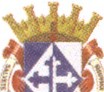 l1.- LISTA DE ASI STENCIA Y DECLARATORlA DE QUORUM.- ACUERDO.- ESTE PUNTO DEL ORDEN DEL OlA SE ENCUENTRA DEBIDAMENTE DESAHOGADO, TODA VEZ QUE AL INICIO DE ESTA SESION SE TOMO LISTA DE ASISTENCIA Y SE HIZO LA DECLARATORIA DE QUORUM LEGAL.11.- LECTURA, APROBACION Y FI RMA DEL ACTA DE LA SESION ORDINARIA NUMERO-io co o,¿   06 DE FECHA 11 DE ABR IL DEL AÑO 2017 DOS M IL DIECISIETE. -ACUERDO. - POR 1 1...,  ff),;,..	CE  VOTOS  A  FAVOR   DE  LOS  R EG I DORES  PRESENTES  QUE  CORRESPONDE   A   UNAY;J.\YORlA  CALIFICADA,  SE APRUEBA   EL  CONTENIDO  DE  LA  MISMA  Y  SE  FlRMA; :z:	; f ··	P  RA CONSTANC IA .·'SECRETA  .	1AYUNTA M'tN bL	-  LECTURA  Y APROBACION  DEL  ORDEN  DEL OlA- ACUERDO.-  UNA  VEZ""' ...,    •	)?-v"'§b.METIDO  A  CONSIDERAC ION  EL ORDEN   DEL  DIA, PREVIAMENTE  CIRCULADO,  ES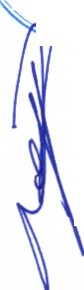 i>EtowGo:.?"" APROBADO  POR   II  ONCE  VOTOS  A  FAVOR  DE  LOS  REG IDORES  PRESENTES  QUECORRESPONDE A UNA  MA YOR TA CALIFICADA.IV.- EL C. ALEJANDRO DE ANDA  LOZANO, PRES IDEN TE MUNICIPAL, MEDIANTE  SU OFICIO  NUMERO   138112-C/1 7,  DE  FECHA   27  DE  ABRI L  DEL  2017,  SOLICITA  SU ANALISIS  Y APROBACION  PARA EFECTUAR  LA APORTACION  AL FIDEICOMISO  DE ADM INISTRACION  E fNVERSION POR LA CANTIDAD DE $2'000,000.00 (DOS M I LLONES DE	PESOS	00/100	M.N.),	PARA	EL	PROYECTO	DE	"CONSTRUCCJON	Y EOUIPAMIEMNTO DE UN BATALLON DE INFANTERIA  Y SU UNIDAD HABITA C/ONAL MILITAR" EL ESTA DO DE JALI SCO, QUE LA SECRETARIA DE LA DEFENSA NACIONAL LLEVARA A CABO EN EL PR EDIO LA R ING LERA, UBICADO EN NUESTRO MUNICIPIO DE  SAN JUAN DE LOS LAGOS, JALISCO.  ASI  MISMO  INFORMA  QUE EL GOBI ERNO DEL   ESTADO   DE  JALI SCO  APORTARA   LA   CANTIDAD   DE   $100'000,000.00   (CIEN MILLONES DE PESOS 00/ 100 M .N.), EL GOBIERNO DEL ESTADO DE AGUASCALIENTES$50'000,000.00 (CINCUEN TA MILLONES DE PESOS 001100 M.N.), EL SECTOR EMPRESARlAL DEL ESTADO DE JALISCO $80'000,000.00 (OCHENTA MILLONES DE PESOS 00/ 100 M.N.), EL SECTOR EMPRESARIAL DE AGUASCALI ENTES $35'000,000.00 (TREINTA  Y  CINCO  MILLONES  DE  PESOS  00/100  M.N.)  Y   LOS   PRESIDENTE S MUN ICIPALES DE LOS ALTOS DE JALISCO $15'000,000.00 (QUINCE MILLON ES DE PESOS 001100 M.N.), PARA  DAR  UN  TOTAL DE  $280'000.00 (DOSCIENTOS  OCHENTA M ILLONES DE PESOS 001100 M.N .). DE IGUAL FORMA SOLICITA SU AUTORIZA CION PARA QUE EL SUSCRITO SE LE FACULTE LA FIRMA DEL CONTRATO DE FIDEICOMISO IRR EVOCA BLE DE ADMINISTRA CION Y PAGO.ACUERDO.- POR 12 DOCE VOTOS A FAVOR DE LOS REGIDORES PRESENT ES, QUE CORRESPON DE A UNA MA YORIA CALIFICADA , SE APRUEBA REALIZAR LA APORTACION POR PARTE DE ESTE  MUNICIPIO POR LA CANTIDAD DE$ 2'000,000.00 (DOS MLLLONES DE PESOS 00/100 M.N.), APORTACIONES QUE SERAN REALIZADA S MEDIANTE DOS EXH IBICIONES, LA PRIMERA EN EL MES DE MAYO DEL 2017 Y LA SEGUNDA EN EL MES DE JU LIO DEL 2017; PARA SER CONTABILIZADA PRESUPUESTALMENTE DENTRO DEL CAPIT ULO 4600.- TRANSFERENCIAS A FJDEJCOMJSOS , MANDATOS Y OTROS ANALOGOS PARTIDA PRES UPUESTAL 463.­ TRANSFERENCIAS A FIDEICOMISOS DEL PODER JUDICIAL; DE IGUAL MANERA Y POR EL MISMO NUMERO DE VOTOS A FAVOR, SE APRUEBA  FACULTAR  EN  SU CARACTER DE PRESIDENTE MUN ICIPAL AL C. ALEJANDRO DE ANDA LOZANO, PARA CONCURRlR A LA CELEBRAC ION DEL CONTRATO DE FIDEICOMISO IRR EVOCABLE DE ADM IN ISTRACION Y PAGO, EN RAZON DEL PROYECTO DENOM INADO "CONSTRUCC/ON Y EQUIPAMIENTO DE UN BATALL ON DE INFANTERIA  Y  SU UNIDAD HABITAC/ONAL MILITAR ". CON FUNDAMENTO EN LOS ART ICULOS 35, 36 FRACCION IX; 37 FRACCION 11 Y X; 38 FRACCION VI Y X; 47 FRACCION 1, I V, VI, XI Y XJII; Y 80 DE LA LEY DEL GOBIERNO Y LA ADMIN I STRACION PUBLICA MUNICIPAL DEL ESTADO DE JALISCO.V.- EL C. ALEJANDRO DE ANDA LOZANO, PRESIDENTE MUNICIPAL, MEDIANTE SU OFICIO NUMERO 139/0S/N20 16, DE FECHA 27 DE ABR IL DEL 2017, PONE A SU CONSIDERAC ION LA MISIVA  DE  FECHA  17 DE ABRIL DEL AÑO PRESENTE,  DE LA.........._...:.··07 SESION ORDINARIA DE AYUNTAMIENTOQUE SIN  FIRMA, PERO CON LA  LEYENDA  ¡TOMALA! "UN GOLPE DE CONCIEN CIA",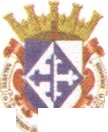 DEL COMITE PRO DERECHOS HUMANOS, REFERIDO EL DOCUMENTO COMO UNA EXPRESION DE LA SOCIEDAD CIVIL, HACE ENTREGA DE LA CONVOCATORIA PARA LA ELECCION DEL PROXIMO OMBUDSMAN  DEL ESTADO, BASADO EN LA LEGALIDAD QUE COMO CIUDADANOS  NOS  GARANTIZA  EL ARTICULO  10 DE  LA...	.	CONSTITUC ION  POLITJCA   DEL   ESTADO  LIBRE  Y  SOBERANO  DEL  ESTADO  DE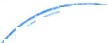 ._¡..\1>1   : co	JALISCO   Y   EL   ARTICULO   23   DE   LA   LEY   DE   LA   COMISION   ESTATAL   DE   LOS.•:	" RECHOS HUMANOS. MISMO QUE SE PRESENTA PARA FINES DE SU APROBAC IONRA DARLE DEBIDA CAUSA A TRAVES DE LOS MECANISMOS DE COMUNICAC IÓN1	CbN  QUE  DISPONGA  EL  AYUNTAMIENTO , DEF IN I ENDO  COMO  IMPORTANTE  SU"'  fi,CRETMIA DEL   Dff USION NO SOLO POR LAS RAZONES QUE IND ICA LA CONSTITUCION LOCAL Y LA·.-.-:-'1,     UNTAMIENTO  f>vcyÉY  DE LA  MATERIA,  SINO PARA QUE, EL RELEVO DEL TITULAR  DE LA COMIS ION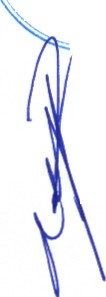 "'1--oe,06 LAc.o	DE  DERECHOS   HUMANOS  SE  LLEVE   BAJO  ESCRUTINIO  Y  TRANSPARENCIA   Y·--	CUIDANDO QUE LA EXPRESION  DE LA SOCIEDAD SE VEA REFLEJADA  EN LOSMEJORES PERFILES.ACUERDO.- POR 12 DOCE VOTOS A FAVOR DE LOS REGIDORES PRESENTES, QUE CORRESPONDE A UNA MAYORlA CALIFICADA, SE DAN POR ENTERADOS DE LA MISIVA DE FECHA 17 DE ABRIL DEL AÑO PRESENTE, DE LA QUE SIN FIRMA, PERO CON LA LEYENDNLOGOTIPO ¡TOMALA! "UN GOLPE DE CONCIENC IA", SE HACE ENTREGA DE LA CONVOCATORIA PARA LA ELECCION DEL PROXIMO OMBUDSMAN DEL ESTADO DE JALISCO. CON FUNDAMENTO EN LOS ARTICULOS 35, 37 FRACCION IX: 38 FRACCION YIH Y 49  FRACCION  IV  DE  LA  LEY  DEL  GOBIERNO  Y   LA ADM INISTRAC ION PUBLICA MUNICIPAL DEL ESTADO DE JALISCO.)>     SOLICITUDES DE APOYO A ESCUELAS:VI.- EL PROFR. EMIGDIO RAMIREZ ROCHA, DIRECTOR DE LA PRIMARIA URBANA "NETZA HUALCOYOTL", MEDIANTE SU ESCRITO DE FECHA 04 DE MAYO DEL 2017, SOLICITA APOYO PARA INSTALAR UNA GUARDA DE PROTECCION EN LA PUERTA DE SALIDA PRINCIPAL, PARA QUE LOS ALUMNOS NO SALGAN CORRIENDO DIRECTAMENTE AL ARROYO DE LA CALLE.ACUERDO.- POR 11 ONCE VOTOS A FAYOR DE LOS REGIDORES PRESENTES, QUE CORRESPONDE A UNA MAYORlA CALIFICADA , SE TURNA LA PRESENTE SOLICITU D A LA DIRECCION DE OBRAS PUBLICAS MUNICIPALES PARA QUE REALI CE UN LEVANTAMIENTO Y PRESUPUESTO DE LA PUERTA DE GUARDA SOLICITADA A LA SALIDA DE LA PRIMARIA URBANA "NETZAHUALCOYOTL"; FACULTANDO AL PRESIDENTE MUNICIPAL C. ALEJANDRO DE ANDA LOZANO DAR RESPUESTA EN BASE A EL DICTAMEN PRESUPUESTAL EMITIDO POR LA DIRECCION DE OBRAS PUBLICAS Y LA SUFICIENCIA PRESUPU ESTAL. CON FUNDAMENTO EN LOS ARTICULOS 35, 37 FRACCION 11, Y, I X Y X; 38 FRACCION VIII Y 47 FRACCION 1, IV, VI Y XI DE LA LEY DEL GOBIERNO Y LA ADM INISTRAC ION PUBLICA MUNICIPAL DEL ESTADO DE JALISCO.)>    SOLICITUDES DE APOYO A LA ClUDADANIA:VII.- LA C. RITA MUÑOZ VALADEZ, MEDIANTE SU ESCRITO DE FECHA 27 DE ABRIL DEL 2017, SOLICITA SU APROBAC ION PARA LA CESION DE DERECHOS DEL LOCAL PROPIEDAD MUNICIPAL, UBICADO EN EL MERCADO ZENON DE LA TORR E  CON DOMICILIO EN LA CALLE DE HIDALGO Y LUIS MORENO, COLONIA CENTRO, LOCAL W64-A DEL CUAL TIENE LOS DERECHOS QUE LA LEY LE OTORGA COMO ARRENDATARIA DEL MISMO Y MANIFIESTA ESTAR AL CORRIENTE EN LOS PAGOS DE LICENCIAS Y RENTAS CORRESPONDI ENTES; Y SI ASILO AUTORIZAN PARA QUE SE OTORGUEN LOS DERECHOS  A  LA  C. M  CARMEN  CADENA  GUILLEN . EN  EL EN TENDIDO DE QUE SE AUTOR ICE DICHA CESION DE DERECHOS, CUBRIRA LOS PRODUCTOS CORRESPONDI ENTES, DE CONFORMIDAD CON LOS ARTICULO$ 79 Y 81 FRACCION V DE LA LEY DE INGRESOS MUNICIPALES .¡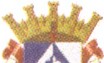 \:.07 SESION ORDINARIA DE AYUNTAMIENTOACUERDO.- POR 12 DOCE VOTOS A FAVOR DE LOS REGIDORES PRESENTES, QUE CORRESPONDE A UNA MAYORlA CALIFI CADA, SE APRUEBA FORMALIZAR LA CESION DE DERECHOS DEL LOCAL W64-A PROPIEDAD MUN ICIPAL UBICADO EN EL MERCADO MUNICIPAL ZENON DE LA TORRE CON DOMICILIO EN LA  CALLE HrDALGO Y LU I S MORENO, COLONIA CENTRO, A FAVOR DE LA C. M CARMEN CADENA GUILLEN ANTE ESTE H. AYUNTAM IENTO CONSTITUCIONAL, PREV IO PAGO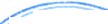 "-"''1:. 10 co,.s; f ORRESPONDIENTE CONFORME A LO DI SPUESTO EN LA LEY DE INGRESOS DEL¡,+"	/'"c..     UN ICIPIO  DE   SAN  JUAN  DE   LOS   LAGOS,  JALISCO  VIGENTE;   FACULTANDO   AL}l.,g¡ND ICO  MUN ICI PAL  LIC.  PABLO  ESTEBAN  GONZALEZ  RAMIREZ  PARA  QUE  ENUN ION   CON   EL   SERVIDOR   PUBLICO   ENCARGADO   DE   LA   SECRETARIA   DELSECRETA IADEL ? ' UNTAM IENTO L.C.P.F. RAFAEL PADI LLA ROUGON Y EL SUB-DIRECTOR DE"' -"'AYUNTA MIENTO   cc, P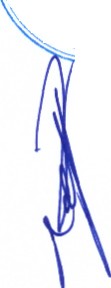 OMOCIONy   GESTORIA	LIC.   JOEL   VALDIVIA   GOMEZ,   SE   REA LICE   LA- >oEt •	os l.,.v_:;       ER I FICACION  Y  TRAMITE  CORRESPOND I ENTE  CONFORME  A  DERECHO  PROVEA. os ..t. ::&      CON  FUNDAMENTO  EN LOS ARTICULOS 35, 36, 37 FRACC ION IV, 47 FRACCION  1, VI  Y XIII; 52  FRACCION  I Y  ll; 84 FRACC ION  11 Y  93  DE  LA  LEY  DEL  GOBIERNO  Y  LAADMIN I STRACION PUBLICA MUNICIPAL DEL ESTADO DE JALISCO. AS! COMO LO ESTABLECIDO EN LOS ARTICULO$ 80, 81, Y 82 DE  LA  LEY  DE  INGRESOS  DEL MUNI CIPIO DE SAN JUAN DE LOS LAGOS, JALISCO VIGENTE.Ylll.- LA C. MARIA DEL SOCORRO VELAZQUEZ CASTRO, MEDIANTE SU ESCR ITO DE FECHA 27 DE ABRIL DEL 20 17, SOLICITA SU APROBAC ION PARA LA CESION DE DERECHOS DEL LOCAL PROPIEDAD MUN ICIPAL UBICADO EN EL MERCADO ZENON DE LA TORRE CON DOMICIL IO EN LA CALLE HI DALGO Y LUIS MORENO, COLONIA CENTRO, LOCAL N°3 PLANTA A LTA, CON MEDIDAS DE 7.00 M2 DEL CUAL TTENE LOS DERECHOS QUE LA LEY LE OTORGA COMO ARREN DATARIA DEL MISMO Y MANIFIESTA ESTAR AL CORRIENTE  EN LOS PAGOS DE LICENC IAS Y RENTAS CORRESPON DI ENTES Y SI ASl LO AUTORIZAN PARA QUE OTORGUEN  LOS DERECHOS AL C. JUAN FRANCISCO CARRANZA SANDOVAL. EN EL ENTENDIDO DE QU E SE AUTORICE DICHA CESI ON DE DERECHOS, CU BRIRA LOS PRODUCTOS CORRESPONDIENTES, DE CONFORM IDAD CON LOS ARTf CULOS 79 Y 81 FRACCTON V DE LA LEY DE INGRESOS MUNICIPALES .ACUERDO.- POR  12 DOCE  VOTOS  A  FAVOR  DE LOS  REGIDOR ES  PRESENTES , QUE CORRESPONDE   A   UNA   MAYORlA   CALIFICADA,  SE  APRUEBA  FORMALIZAR   LA CESION  DE DERECHOS  DEL LOCAL N° 3 PLANTA  ALTA  CON  MEDIDAS  DE  7.00 M2 PROPIEDAD  MUNICIPAL  U BICADO  EN  EL  MERCADO  MUNICIPAL  ZENON  DE  LA TORRE  CON   DOMICIL IO  EN   LA  CALLE   HIDALGO   Y   LUIS   MORENO,  COLON IA CENTRO. A FAVOR DEL C. JUAN FRANCI SCO CARRANZA SANDOVAL ANTE ESTE H. AYUNTAM IENTO CONSTITUCIONAL,  PREVIO PAGO CORRESPOND IENTE CONFORME A LO DISPUESTO EN LA LEY  DE INGRESOS  DEL MUNICIPIO DE SAN JUAN DE LOS LAGOS,   JALISCO   VIGENTE;  FACU LTANDO  AL   SINDICO  MUNIC IPAL   LIC.  PABLO ESTEBAN GONZALEZ  RAMI REZ PARA QUE EN  UNION CON  EL SERVIDOR  PUBLICO ENCARGADO  DE LA  SECRETARIA  DEL  AYUNTAMIENTO  L.C.P.F. RAFAEL  PADILLA ROUGON  Y  EL SUB-DIRECTOR  DE  PROMOCION  Y  GESTORIA  LIC. JOEL VALD IV!A GOMEZ, SE REA LICE LA VERIFrCAC!ON Y TRAMITE CORRESPON DI ENTE CONFORME  A DERECHO PROVEA.    CON FUNDAMENTO EN LOS ARTICULOS 35, 36, 37 FRACCION IV, 47 FRACC ION l, V I Y XIII; 52 FRACC!ON 1 Y 11; 84 FRACCION II Y 93 DE LA LEY DEL GOBIERNO Y LA ADMfNISTRAC ION PUBLICA MUN ICIPAL DEL ESTADO DE JALISCO. AS!  COMO  LO  ESTABLECIDO   EN  LOS  ARTICULOS  80,  81,  Y  82  DE  LA  LEY  DE INGRESOS DEL MUN ICIPIO DE SAN JUAN DE LOS LAGOS , JALISCO VIGENTE.IX.- ASUNTOS GENERALES.-SE HACE CON STAR POR PART E DEL L.C.P.F RAFAEL PADILLA ROUGON , FUNCIONARIO ENCARGADO DE LA SECRETAR IA DEL AYUNTAM I ENTO, Y CON FUNDAMEN TO EN EL ARTICULO 23 INCISO A) FRACCION VI Y 119 ULTIMO PARRA FO DEL R EGLAM ENTO DE AYUNTAMIENTO Y POR 12 DOCE VOTOS A FAVOR DE LOS REGIDORES PRESENTES, INCLUYENDO AL PRESIDENTE MUNICIPAL, QUE CORRESPONDE A UNA MA YORl A CALIFICADA, SE AGENDA 03 TRES PUNTOS MAS A07 SESION ORDINARIA DE AYUNTAMIENTOf.. t'/·M --------------------------------------------------   --TRATAR  EN EL ORDEN  DEL DIA, SEGÚN  LO DISPUESTO EN LOS ARTICULOS 35, 49FRACCION  V  Y  63 DE  LA  LEY  DEL GOBIERNO  Y LA  ADMINISTRACION  PUBLICA MUNICIPAL DEL ESTADO DE JALISCO , SIENDO ESTOS LOS SIGUIENTES:',...,	-	/1'ASUNTO GENERAL 1.- LA C. MA. DOLORES MORA DE ANDA, MEDIANTE SU ESCRITO DE FECHA 08 DE MAYO DEL 2017, SOLICITA SU APROBACION PARA LA CESION DE DERECHOS DEL LOCAL PROPIEDAD MUNICIPAL UBICADO EN EL MERCADO ZENON.._ '	#	'-e;. ,E  LA  TORRE  CON  DOMICILIO  EN  LA  CALLE  DE  HIDALGO  Y  LUIS  MORENO,:z:"	¡ft	OLONIA CENTRO, LOCAL N°23 CON I 4.00 M2, DEL CUAL TENIA LOS DERECHOS QUEi	tA LEY  LE  OTORGABA   COMO  ARRENDATARIO   DEL  MISMO,  A   SU  HERMANA"' SECRE TA=<;> DEL	- FUNTA DE NOMBRE MARIA DE JESUS MORA DE ANDA, MISMA QUE MANIFIESTA., AYUNTAMIENTO    o	TAR	AL	CORRIENTE	EN	LOS	PAGOS	DE	LICENCIAS	y	RENTASG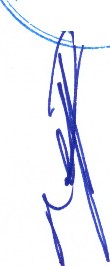 ''o•	·0 /CORRESPONDIENTES Y Sl ASI LO AUTORIZAN,  PARA QUE SE LE OTORGUE LOSSL.A:_ f  DERECHOS. EN EL ENTENDIDO DE QUE SE AUTORICE DICHA CESION DE DERECHOS ,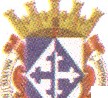 CUBRIRA LOS PRODUCTOS CORRESPONDIENTES , DE CONFORMIDAD CON LOS ARTICULO$ 79 Y 81 FRACCION V DE LA LEY DE INGRESOS MUNICIPAL.ACUERDO.- POR 12 DOCE VOTOS A FAVOR DE LOS REGIDORES PRESENTES, QUE CORRESPONDE A UNA MAYORlA CALIFICADA, SE APRUEBA FORMALIZAR LA CESION DE DERECHOS DEL LOCAL N° 23 CON MEDIDAS DE 14.00 M2 PROPIEDAD MUNICIPAL UBICADO EN EL MERCADO MUNICIPAL ZENON DE LA TORRE CON DOMICILIO EN LA CALLE HIDALGO Y LUIS MORENO, COLONIA CENTRO, A FAVOR DE LA C. MA. DOLORES MORA DE ANDA ANTE ESTE H. AYUNTAMIENTO CONSTITUCIONAL , PREVIO PAGO CORRESPOND IENTE CONFORME A LO DISPUESTO EN LA LEY DE INGRESOS DEL MUNIC I PIO DE SAN JUAN DE LOS LAGOS, JALISCO VIGENTE; FACULTANDO AL SINDICO MUNICIPAL LIC. PABLO ESTEBAN GONZALEZ RAMIREZ PARA QUE EN UNJON CON EL SERVIDOR PUBLICO ENCARGADO DE LA SECRETARIA DEL AYUNTAMIENTO L.C.P.F . RAFAEL PADI LLA ROUGON Y EL SUB­ DIRECTOR DE PROMOCION Y GESTORlA LIC. JOEL VALDIVIA  GOMEZ, SE REALICE LA VERIFJCACION Y TRAMITE CORRESPONDIENTE CONFORME A  DERECHO PROVEA. CON FUNDAMENTO EN LOS ARTICULOS 35, 36, 37 FRACCION IV, 47 FRACCION I, VI Y XIII ; 52 FRACCION I Y II; 84 FRACCION 11 Y 93 DE LA LEY DEL GOBIERNO Y LA ADMINISTRACION PUBLlCA MUNICIPAL DEL ESTADO DE JALISCO. ASI COMO LO ESTABLEC IDO EN LOS ARTICULOS 80, 81, Y 82 DE LA LEY DE INGRESOS DEL MUNICIPIO DE SAN JUAN DE LOS LAGOS, JALISCO VIGENTE.ASUNTO GENERAL 2.- LA MTRA. IRMA LETICTA REYNOSO NAVARRO , REGIDORA DE EDUCACJON, MEDIANTE SU OFICIO NUMERO 01117, DE FECHA 1I DE MAYO DEL 2017, SOLJCrTA SU AUTORIZAC ION PARA EL PAGO DEL EVENTO DONDE SE FESTEJARA EL DIA DE MAESTRO, EL PROXlMO DIA 15 DE MAYO DEL PRESENTE , EL CUAL ESTA CONTEMPLADO PARA 500 PERSONAS Y TENDRIA UN COSTO DE $65,000.00. (SESENTA Y CINCO MIL PESOS 00/ 100 M.N .), MISMO QUE SE DESGLOSA EN EL OFICIO DE DICHA SOLITUD.ACUERDO.- POR 12 DOCE VOTOS A FAVOR DE LOS REGIDORES PRESENTES , QUE CORRESPONDE A UNA MAYORIA CALIFICADA, SE APRUEBA DESTINAR UN MONTO POR LA CANTIDAD DE$ 65,000.00 (SESENTA Y CINCO MIL PESOS 001100 M.N.) IVA INCLUIDO, PARA EL FESTEJO DEL DIA DEL MAESTRO, EL PROXIMO 15 DE MAYO DEL 2017; CONTABILIZANDO ESTA EROGACION EN LA PARTIDA PRESUPUESTAL 382.­ GASTOS DE ORDEN SOCIAL Y CULTURAL, DEL CAPÍTULO 3800.-  SERVICIOS OFiCIALES DEL RECURSO DE GASTO CORRIENTE. CON FUNDAMENTO EN LOS ARTICULO$ 35, 37 FRACCTON IIY IX; 47 FRACCION XI; 49 FRACCION IV; 49 FRACCION V Y 80 DE LA LEY DEL GOBIERNO Y LA ADMINISTRAC ION PUBLICA MUNICIPAL DEL ESTADO DE JALISCO.ASUNTO GENERAL 3.- EL LIC. PABLO ESTEBAN GONZALEZ RAMIREZ, REGIDOR Y SINDICO, MEDIANTE SU OFICIO NUMERO I 49/ 12-C/ 17, DE FECHA 12 DE MAYO DEL AÑO EN CURSO, EMITE DICTAMEN  DE LA COMISION QUE LE FUE ENCOMENDADAPáginaS de 7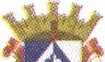 '·J.. 	07 SESION ORDINARIA  DE AYUNTAMIENTO 	MEDIANTE PUNTO XI DE LA SESION 6 DE FECHA  11 DE ABRIL DEL 2017, REFERENTEA LOS GASTOS FUNERARJOS DE LA QUE EN VIDA FUERA JUBILADA DE ESTE AYUNTAMIENTO, LA FINADA SILVERJA ALVARADO ALONSO.ACUERDO.- POR 12 DOCE VOTOS A FAVOR DE LOS REGIDORES PRESENTES, QUE CORRESPONDE A UNA MAYORIA CALIFICADA , SE APRUEBA EL DICTAMEN PRESENTADO POR EL LIC. PABLO ESTEBAN GONZALEZ RAMIREZ, REGIDOR Y SINDICO DE ESTE H. AYUNTAMIENTO, PARA OTORGAR APOYO ECONOMICO POR LA CANTIDAD DE $3,853.72 (TRES MIL OCHOCIENTOS CINCUENTA Y TRES 721100 M.N.) COMO APOYO DE GASTOS FUNERARIOS, CON FUNDAMENTO EN EL ARTICULO 68 DE LA LEY PARA LOS SERVIDORES PUBLJCOS DEL ESTADO DE JALISCO Y SUS MUNICIPIOS; DE IGUAL MANERA Y PORELMISMONUMERO DE VOTOS A FAVOR DE LOS REGIDORES PRESENTES SE APRUEBA FACULTAR AL PRESIDENTE  MUNICIPALC. ALEJANDRO DE ANDA LOZANO, OTORGAR APOYO ECONOMICO POR LA CANTIDAD DE $6,146.28 (SEIS MIL CIENTO CUARENTA  Y SEIS PESOS 28/100 M.N.) YDE ESTA MANERA OTORGAR UN APOYO ECONOMICO TOTAL DE  $10,000.00 (DIEZ MIL PESOS 00/ 100 M.N.) IVA INCLUIDO COMO AYUDA ECONOMICA PARA CUBRIR PARTE DE LOS GASTOS FUNERARIOS A LA C. GLORIA SANTOS ALVARADO , HIJA DE LA FINADA SILVERlA ALVARADO ALONSO; QUÉ EN VIDÁ FUERA JUBILADA DE ESTE AYUNTAMIENTO; PARA SER CONTABILIZADA DENTRO DEL CAPITULO 3900.- OTROS SERVICIOS GENERALES PARTIDA PRESUPUESTAL 391.- SERVICIOS FUNERALES Y DE CEMENTERIOS. LA AYUDA SE OTORGARÁ MEDIANTE LA PRESENTACION DEL COMPROBANTE ORIGINAL QUE CUMPLA CON LOS REQUISITOS FISCALES DEL PROVEEDOR Ql,JE BRINDO EL SERVICIO FUNERAL, EMITIENDO CHEQUE NOMINATNO PARA  ABONO A CUENTA DEL PROVEEDOR. CON FUNDAMENTO  EN LOS ARTICULO$ 35, 37 FRACCION JI Y IX; 47 FRACCION 1 Y XI; 49 FRACCION V, 80 DE LA LEY DEL GOBIERNO Y LA ADMINISTRACION PUBLICA MUNICIPAL DEL ESTADO DE JALISCO, ASI COMO LO ESTABLECIDO EN EL ARTICULO 68 DE LA·LEY PARA LOS SERVIDORES PUBLICOS DEL ESTADO DE JALISCO Y SUS MUNICIPIOS.'',X.- SEÑORES REGIDORES EN VIRTUD QUE HA SIDO AGOTADO EL ORD:EN DEL DIA, SE DECLARA CONCLUIDA LA PRESENTE SESION, A LAS 11:32 ONCE HORAS CON TREINTA Y DOS MINUTOS DEL DIA DE HOY, CITANDO A  SESION ORDINARIA DE AYUNTAMIENTO , CON FUNDAMENTO EN LO DISPUESTO POR LOS ARTICULOS 29 Y31  DE  LA  LEY  DE  GOBIERNO  Y  LA  ADMINISTRACION  PUBLICA  MUNICIPAL  DELESTADO DE JALISCO, ARTICULO 2L DEL REGLAMENTO DE AYUNTAMIENTO Y POR INSTRUCCIONES DEL PRESIDENTE MUNICIPAL C. ALEJANDRO  DE ANDA LOZANO, EL DIA 25 DE MAYO DEL 2017, A LAS 10:00 HORAS, EN EL SALON DE SESIONES DE AYUNTAMIENTO, FfRMANDO LOS QUE  EN 'ELLA INTERVTNLERON, QUISIERON Y SUPIERON HACERLO POR Y ANTE EL PRESIDENTE MUNICIPAL QUE ACTUA EN UNION DEL SERVIDOR PUBLICO ENCARGADÓ' ÓE LA SECRETARIA DE ESTE AYUNTAMIENTO QUE AUTORIZA Y DA FE, EN CUMPLIMIENTO A LO DISPUESTO POR EL ARTÍCULO 63 DE LA LEY DEL GOBIERNO Y LA ADMINISTRACIÓN PUBLICA MUNICIPAL DEL ESTADO DE JALISCO.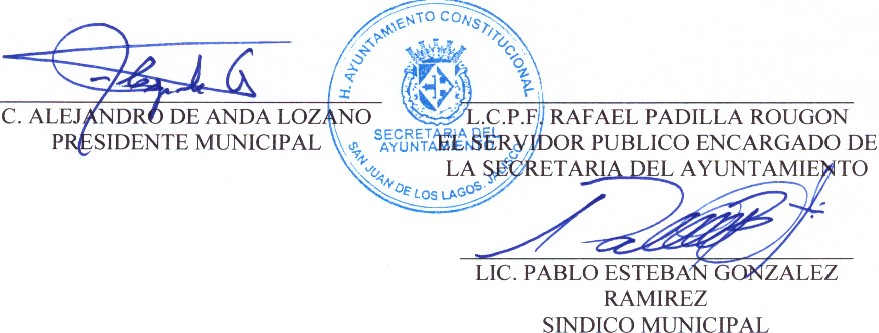 C. RUTH ARCELIA GUTIERREZ MARTIN REGIDOR MUNICIPAL;	---0-7--S-E-S--IO--N--O--R-D--IN--A--R-I-A--D--E--A-Y--U-N--T-A--M--I-E-N-T--O-----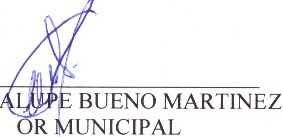 C. JOSEGUADREGIDMTRO. JAVIER PADILLA LOPEZ REGIDOR MUNJCIPAL'DR. ANTONIO GALLARDO ALVAREZ REGIDOR MUNICIPALC. JOSE ANTONIO GUILLEN ARGUELLES REGIDOR MUNICIPALMTRA. MARCELA BECERRA VILLAREGIDORA MUNICIPALMTrt?RMALETICIA REYNOSONAVARRORE	ICIPALLIC. JESSII;UZABETH   PADILLA   DELUNA REGIDORA MUNICIPAL  R/kCI Tks {('C. ADRIANA FLORES ZERMENOREGIDORA MUNICIPALDR. fLAVIO			NDA DE ANDA	,REGIDOR  MUNTCfPAL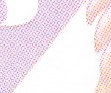 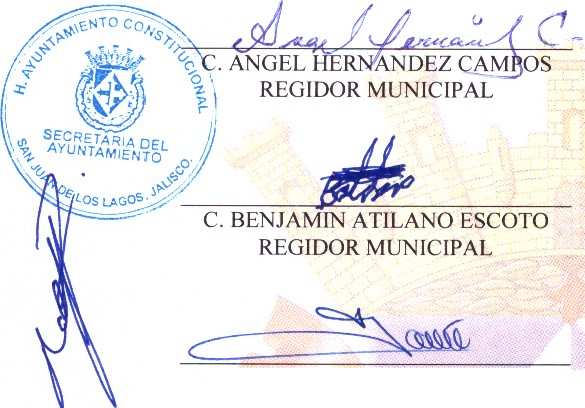 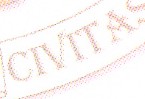 